Erzbischöfliche Liebfrauenschule Köln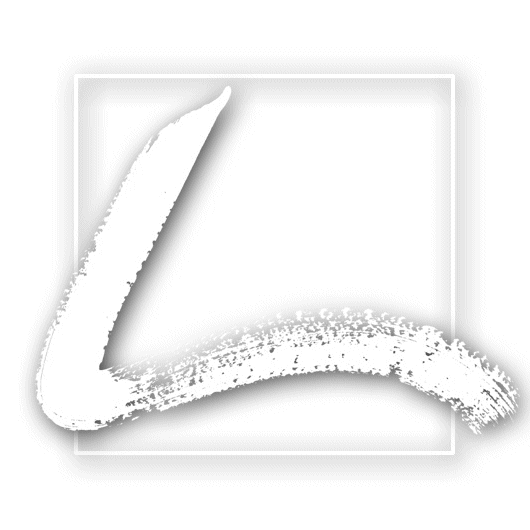 DER WAHLPFLICHTBEREICHIN DEN JAHRGANGSSTUFEN 8 und 9Köln, im Februar 2020Liebe Schülerinnen und Schüler 
der Jahrgangsstufe 7,liebe Eltern,in der Jahrgangsstufe 8 beginnt der Wahlpflichtbereich II. Dieser wird auch Differenzierungsbereich genannt. Ziel dieses Bereiches ist es, eine Schwerpunktsetzung anzubieten, die den Neigungen und Interessen  der einzelnen Schülerinnen und Schüler gerecht wird. Der Begriff „Wahlpflichtbereich“ soll verdeutlichen, dass sich eine Schülerin bzw. ein Schüler einen Ausbildungsschwerpunkt selber wählt und zur Teilnahme am gewählten Unterricht verpflichtet ist. Bei der Wahlentscheidung muss man berücksichtigen, dass man das Wahlpflichtfach bzw. die Wahlpflichtfächerkombination für zwei Jahre wählt. Es ist also sehr wichtig, sich seine Entscheidung gut zu überlegen. Dies ist auch eine gute Vorbereitung für die noch vielfältigeren Wahlentscheidungen in der Oberstufe.An der LFS werden in der Jahrgangsstufe 8 die „Diff-Kurse“ der dritten Fremdsprache mit vier Wochenstunden unterrichtet, die Kurse der Wahlpflichtfächerkombinationen mit drei Wochenstunden. In der Jahrgangsstufe 9 reduziert sich die Stundenanzahl auf drei bzw. zwei Stunden. In allen Differenzierungskursen werden pro Halbjahr zwei Arbeiten geschrieben. Die Endnote ist versetzungsrelevant. Allerdings wird der Wahlpflichtbereich II nicht zu den vier hervorgehobenen Fächern (Deutsch, Mathematik, 1. und 2. Fremdsprache) gezählt. Dies bedeutet, dass der Wahlpflichtbereich II nicht als Ausgleich für Minderleistungen in diesen „Hauptfächern“ herangezogen werden kann.Wie die Tabelle 1 verdeutlicht, sind die Wahlmöglichkeiten recht vielfältig.
Tab. 1: Wahlmöglichkeiten an der LFSFür Schülerinnen und Schüler mit einer sprachlichen Begabung ist das Erlernen einer dritten Fremdsprache eine sehr sinnvolle Option. Mit Französisch und Italienisch stehen zwei moderne Fremdsprachen zur Wahl. Sehr erfreulich ist für sprachbegabte Schülerinnen und Schüler, dass inzwischen auf dem Abiturzeugnis alle Zeiten dokumentiert werden, in denen Sprachen belegt wurden. So kann man durch Vorlage seines Abiturzeugnisses zeigen, dass man im Rahmen der Sekundarstufe I drei Fremdsprachen erlernt hat.Gesellschaftswissenschaftlich interessierte Schülerinnen und Schüler haben die Möglichkeit, den Kurs Politik/Wirtschaft zu belegen. Hier soll ein handlungs- und produktorientierter Unterricht angeboten werden.Folgende Themenschwerpunkte sind angedacht:Tab. 2: Diffkurs Politik/WirtschaftMathematisch-naturwissenschaftlich-technisch orientierte Schülerinnen und Schüler finden an der LFS zwei sehr interessante Angebote.Im Kurs Messen - Steuern - Regeln aus dem Fachbereich Mathematik - Physik – Informatik geht es darum, die mathematischen, physikalischen und informatischen Grundlagen des Arbeitens mit einem Mikrocontroller zu erlernen.Mikrocontroller sind Ein-Chip-Computer. Sie beinhalten den Mikroprozessor und Schnittstellen zur Kommunikation, häufig ist auch noch der Arbeits- und Programmspeicher mit integriert. Geräte, die Mikrocontroller enthalten, sind heute unsere täglichen Begleiter. Mobiltelefone, Chipkarten, Steuergeräte in Waschmaschinen und Autos sind ohne Mikrocontroller nicht denkbar.Mögliche Anwendungsbeispiele im Unterricht sind z.B. Blinker, Lichtschranke, Helligkeitssteuerung, Ampelsteuerung, ein einfaches Verkehrsleitsystem, ein Netzwerk aus Mikrocontrollern mit Schwarmverhalten.Tab. 3: Inhalte des Kurses Mathe/Physik/InformatikBedeutung und Umgang mit StellenwertsystemLogische Verknüpfungen und LogikbausteineAufbau eines MikrocontrollersProgrammierung in Assembler, evt. auch in BASICParallele und serielle DatenübertragungAnwendungsbeispieleIm Kurs Biologie/Chemie werden die Themen sowohl aus biologischer als auch aus chemischer Sicht betrachtet. Damit macht dieser Kurs die wichtigen Zusammenhänge dieser beiden Fächer deutlich. Folgende Schwerpunktthemen werden behandelt:Schließlich bilden die Kurse „KunstPlus“ bzw. MusikPlus einen künstlerisch-gestalterischen Schwerpunkt.Im Kurs  KunstPlus werden eigene künstlerische Aktivitäten gefördert, mit Werkbetrachtungen verschiedener Künstler verbunden und mit Themenbereichen aus anderen Fächern, vor allem aus Literatur und Theater, verknüpft.Tab. 4: mögliche Schwerpunkte des Kurses KunstPlus„Selbstgemacht“ – Hüte und Kleider aus ZeitungspapierTexte nach Bildern / Bilder nach TextenIllustration von Kurzgeschichten oder Gedichten„Meine Stadt“ – Acrylmalerei auf LeinwandVon Müttern und Töchtern… - Bilder, Objekte, Texte, InszenierungenDie Farbe Blau in Kunstwerken und GedichtenFotografie – z.B. „Melaten: Ort der Stille“MiniDrama – Darstellendes Spiel, Bühnenbild, PlakatentwurfFantastische ArchitekturLast but not least gibt es noch das Differenzierungsangebot MusikPlus. Was ist mit MusikPlus gemeint?In unserem MusikPlus-Kurs werden Themen behandelt, für die im regulären Unterricht keine Zeit sind. So werden die Schülerinnen und Schüler sich mit Medien befassen, in denen die Musik eine große Rolle spielt, wie etwa dem Radio und dem Internet. Sie werden sich mit dem Herstellungsprozess eines musikalischen Werkes, das zur Veröffentlichung bestimmt ist, auseinander setzen und lernen, wie Musik produziert wird. In diesem Zusammenhang kann man sich die Frage stellen, wie eigentlich ein Hit gemacht wird, was einen Ohrwurm eigentlich ausmacht und welche Rolle Musik in der Werbung oder im Film spielt. Ein weiterer Aspekt kann auch die szenische Darstellung und Interpretation von Musicals, Musiktheatern oder Opern sein. Hier lässt der Kurs Raum für eure Ideen, Wünsche und Präferenzen.Alle in den Diff-Kursen behandelten Themen werden im normalen Fachunterricht nicht aufgegriffen. Deshalb hat ein Schüler, der einen bestimmten Diff-Kurs nicht besucht, keinen Nachteil im Regelunterricht. In den Diff-Kursen werden über den normalen Unterricht hinaus Kompetenzen vertieft.Bei einem vielfältigen Angebot ist die Entscheidung sicherlich nicht einfach. Vielleicht kann auch noch die eine oder andere Detailinformation bei den Überlegungen weiterhelfen. Für entsprechende Fragen stehen  Lehrerinnen und Lehrer zur Verfügung. Tab. 5: AnsprechpartnerAuf der letzten Seite dieser Broschüre befindet sich der Wahlzettel. Dieser muss spätestens am 26.03.20 über den Klassensprecher oder die Klassensprecherin bei der Mittelstufenkoordinatorin abgegeben werden. Es muss ein Erst- und ein Zweitwunsch angegeben werden.Natürlich versuchen wir, möglichst alle Erstwünsche zu erfüllen. Es kann aber sein, dass Kurse aufgrund fehlenden Interesses nicht eingerichtet werden können. Es ist auch möglich, dass zu viele Schülerinnen und Schüler einen bestimmten Kurs wählen. In diesen Fällen wird der Zweitwunsch berücksichtigt.Wir wünschen Euch und Ihnen eine richtige Wahlentscheidung.Mit freundlichem Gruß1. Fremdsprache2. FremdspracheLFS-Angebot im Wahlpflichtbereich IILateinischoderEnglischEnglischoderLateinischFranzösischItalienischPolitik/WirtschaftBio/ChemieMathe/Phys/InfoKunstPlusMusikPlusEnglischFranzösischItalienischPolitik/WirtschaftBio/ChemieMathe/Phys/InfoKunstPlusMusikPlusSchwerpunktthemen Jugendliche im Spannungsfeld: Produktion und KonsumTarifkonflikte in der WirtschaftNeue Technologien – Auswirkungen auf die ArbeitsweltKonzentrationsprozesse in der WirtschaftDie BRD vor dem Problem internationaler WanderungsströmeDer KapitalmarktÖkonomie versus Ökologie im Focus der GlobalisierungAuswirkungen der EU auf nationale PolitikUnternehmensgründungPolitik vor Ort: kommunale Aufgaben und AusgabenSoziale ProblemeAktuelles aus der PolitikSchwerpunktthemenBoden: Bodenzusammensetzung und –qualität; Boden als LebensraumWasser: Wasserzusammensetzung und –qualität; Wasser als LebensraumStoffkreisläufe: Stoffkreisläufe in der belebten und unbelebten NaturGesundheit: Ernährung; Untersuchung von Lebensmitteln; Mangelerkrankungen Chemie und Biologie in Labor und PraxisDiff-KursAnsprechpartnerItalienischFrau  SchäferFranzösischFrau  BröckerPolitik/WirtschaftFrau  FriesenBiologie / ChemieFrau KasperMathematik/Physik/InformatikHerr  LantwinKunstPlusHerr FeldmannMusikPlusHerr HarbeckeAchim Strohmeier      Monika Voß- Schulleiter -- Mittelstufenkoordinatorin -